แบบฟอร์ม COVID – 7  สำหรับที่ปรึกษา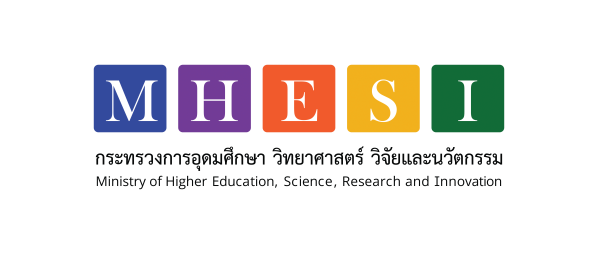 แบบรายงานผลส่งวิทยาเขตวิทยาเขต …………….................................................…………………………………………………..รายงานผลดำเนินการ   ประจำเดือน..............................................................................การดำเนินการของหน่วยจ้างงาน …………………………………………………………………..........................……………………………………………………………………………………........................………………………………………………….……………………………………………………………………………………........................…………………………………………ผลการประเมินภาระงานของผู้ได้รับการจ้างปัญหาและอุปสรรคในการดำเนินการ………………………………………………………………………………………………………………………………………………………………………………………………………………………………………………………………………………………………………………………………………………………………………………………………………………………………………………………………ข้อเสนอแนะ …………………………………………………………………………………………..................................................................…………………………………………………………………………………………………………………………………......................……………………………………………………………………………………………………………………………........................…หมายเหตุ   : COVID – 7  วิทยาเขตเก็บรวบรวมไม่ต้องนำส่งมหาวิทยาลัยที่ชื่อ-สกุลภาระงานที่มอบหมายพื้นที่ดำเนินการผลการดำเนินการตามแผนผลการดำเนินการตามแผนผลการดำเนินการตามแผนที่ชื่อ-สกุลภาระงานที่มอบหมายพื้นที่ดำเนินการต่ำกว่าแผนตามแผนสูงกว่าแผนลงชื่อ..................................................ลงชื่อ..................................................(................................................................)(..........................................................)ผู้ควบคุมงาน/ที่ปรึกษาโครงการผู้รับผิดชอบประจำวิทยาเขต